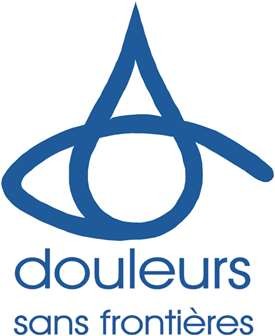 AVIS DE RECRUTEMENTDouleurs Sans Frontières rechercheun.e Réfèrent/e MédicaleTitre du poste :	Réfèrent/e médicaleZone métropolitaine de Port-au-Prince, éventuelsBase d’affectation :déplacements et missions dans les départements d’intervention de l’OrganisationTaux d’occupation :	60 % sur base mensuelle et selon planification Durée du poste :	1 an renouvelable Date clôture de candidature :	2 Juillet 2023  Entre fonction :	16  juillet 2023CONTEXTEDSF est une ONG Française de solidarité internationale œuvrant dans le domaine de la santé et plus spécifiquement dans le domaine de la prise en charge de la douleur et des soins palliatifs et travaille auprès de populations les plus vulnérables depuis plus de 25 ans. Le siège social de l’association, situé à l’hôpital Lariboisière de Paris, compte une équipe permanente de 6 personnes (salariée et bénévole). Les dirigeants de l’association sont majoritairement des professionnels de la santé. Un réseau de professionnels de la santé spécialisé (médecins, infirmiers, psychologues, pédopsychiatres…) assure bénévolement les missions d’expertise dans le cadre de la formation et de l’appui technique aux différents programmes (Directeurs Programme).Arrivé en Haïti à la suite du tremblement de terre du 2010, elle travaille sur la démocratisation des connaissances et l’avancement des compétences dans le domaine la prise en charge de la douleur et de la souffrance morale.DSF mène actuellement un projet pour l’amélioration de la prise en charge de la douleur, des soins palliatifs et de la souffrance en Haïti par le renforcement des structures de soins, la formation et l’appui aux organisations de la société civile. Les zones d’intervention sont principalement les départements de l’Ouest et du Nord. DSF travaille aussi à la mise en œuvre de projets dans le domaine de la santé mentale en particulier destinée aux enfants avec l’objectif de promouvoir le bien-être et renforcer les mécanismes de résilience chez les bénéficiaires.OBJECTIF DU POSTELe/la Réfèrent/e médical/e il/elle sera appelé/e à travailler à la mise en œuvre d’un programme visant à l’amélioration de la prise en charge de la douleur et des soins palliatifs initié par DSF en Haïti depuis une dizaine d’années. Ce dernier se concentre principalement sur le renforcement des services de prise en charge de la douleur existants et des formations proposées aux étudiants et aux soignants dans ce domaine, ainsi que par une diffusion à une plus large échelle de la culture de la prise en charge de la douleur en Haïti. Il s’agit donc, dans cette dernière phase, de travailler à la capitalisation des bonnes pratiques identifiées et de renforcer les compétences des partenaires locaux afin de faciliter leur autonomisation en vue de la pérennisation des activités en lien avec la douleur dans le pays. Plus spécifiquement, le/la Réfèrent/e médical/e sera amenée à travailler au suivi et renforcement des unités de prise en charge de la douleur dans la cadre de la construction de leur viabilité, au suivi des activites médicales dans le cadre du projet, à la conception, mise en œuvre et animation de formations initiales et continues en algologie.Le/la Réfèrent/e médical/e il sera appelé/e à travailler sous la responsabilité directe de la directrice nationale de DSF en Haïti. Il travaille de concert avec l’équipe DSF - Haïti et en particulier avec les équipes soignantes des services douleur et les formateurs en algologie. Il sera également amené à travailler en collaboration étroite avec l’équipe du siège de DSF en France.PRINCIPALES TACHES ET RESPONSABILITESContribution à la mise en œuvre des activités de sensibilisation et de plaidoyer autour de la douleur :Participer au développement des partenariats institutionnels, techniques (médicaux et paramédicaux) et associatifs dans le cadre de la diffusion de la culture de la prise en charge de la douleur ;Travailler avec les partenaires aux activités de  sensibilisation et de  plaidoyer (conférences, émissions, etc.) autour de la prise en charge de la douleur ;Contribuer à l’élaboration de supports de communication externe avec les partenaires autour de la diffusion de l’algologie (bulletin d’information, dépliants, etc.)Promouvoir la visibilité de la culture et des soins ‹‹ douleur › › et travailler à la révision des outils et des processus.Soutien aux activités de formationContribuer à la conception, à la planification et la réalisation des formations initiales et continues en algologie.Veiller à la mise en forme, l’harmonisation et la centralisation des offres de formation en algologie de Douleurs Sans Frontières.Aider à la mise en place d’outils favorisant le lien entre les aidants (familiaux et communautaires), les patients et les soignants.Appui aux services de prise en charge de la douleurAccompagner les équipes soignants travaillant dans les services de prise en charge de la douleur (appui technique, coordination des activités).Soutenir les équipes soignantes dans le développement de dispositifs de prise en charge des patients.Soutenir l’optimisation de la gestion des médicaments (inventaire, estimation des besoins, approvisionnement, etc...Appuyer la mise en place des protocoles de soins dans les services.Accompagner la mise en place de référents douleur dans les services hospitaliers et des CLUD dans les principales structures hospitalières partenaires (suivi et capitalisation).QUALIFICATIONS REQUISESFormation en médecine ou paramédicalCréole et français courantAnglais est un atoutCompétences en analyse statistique et qualitative des données.Compétences en gestion de projet et connaissance du cycle de gestion de projet. Connaissance des outils de communication et de bureautique : Word, Excel, PowerPoint, Internet, e-mails, Outlook.Bon esprit d’équipeAdaptabilité et capacité à travailler au sein d’une équipe multidisciplinaireApproche proactive et orientée « solutions »Capacité à former les autresSpécialisation ou formation en prise en charge de la douleur est un atoutExpérience de travail au sein d’une ONG est un atout Maitrise en Santé Publique est un atoutDOSSIER DE CANDIDATUREPrière d’envoyer votre dossier complet (curriculum vitae, une courte lettre de motivation, copies des diplômes) à l’adresse mail suivant :recrutement@douleurs.orgMerci d’indiquer « Référent/e médicale – DSF Haïti » dans l’objet de votre Email.La date limite pour recevoir les dossiers est fixée au 2 juillet 2023 avant 12 h 00.DSF se réserve le droit d’interrompre le processus de sélection lorsque la figure professionnelle recherchée est identifiée.